Wintersporvakantie in Serfaus-Fiss-Ladis: hier wordt vanalles aangebodenOf het nu gaat om spanning bij het afdalen van de geprepareerde pistes of een van de Fun Areas, of genieten van de natuur tijdens een pistetocht of bij het langlaufen – een wintersportvakantie heeft voor veel reizigers een vaste plek in hun agenda. Het is echter niet zo gemakkelijk om een gebied te vinden dat iedereen aanspreekt. Vooral als je in een groep of met de familie onderweg bent. Dit is waarom het Tiroolse winterparadijs Serfaus-Fiss-Ladis hoog scoort met zijn afwisselende aanbod voor alle leeftijden en wensen. Boven in het gebied zijn er adembenemende uitzichten, perfect geprepareerde pistes en poedersneeuw. Zo verveelt zeker niemand zich.Pistetochten: de veilige optie voor wie skitochten wil maken Steeds meer skiërs realiseren zich dat de pistes niet enkel geschikt zijn om bergafwaarts te gaan, maar zich ook lenen om de berg op te gaan. En niet alleen voor beginners die moeten wennen aan de sport en het materiaal, maar ook voor ambitieuze skiërs, die snel en gemakkelijk willen trainen. Bovendien zijn pistetochten de veilige optie voor wie met weinig ervaring of in kritieke lawinesituaties een tocht wil maken. Om je volledig in de natuur onder te dompelen leiden de goed bewegwijzerde pistetochten in het skigebied Serfaus-Fiss-Ladis steeds opnieuw door rustige stukken bos.Freeride-Runs: bewegwijzerd poedersneeuw-avontuur voor iedereen Insiders weten het al lang: Serfaus-Fiss-Ladis is een van de topskigebieden in de Alpen. De pistes liggen op een sneeuwzekere hoogte tussen 1.200 en 2.828 meter. Off-piste skiërs vinden er zelfs twaalf officiële afdalingen in alle moeilijkheidsniveaus. Vooral jongvolwassenen die meer willen dan enkel op de pistes skiën vinden dit erg leuk: beginnende freeriders doen hun eerste ervaringen op in de poedersneeuw en genieten onbezorgd van de diepsneeuw. De weg vinden is kinderspel, want je volgt gewoon de perfect bewegwijzerde skiroutes tot je weer bij een piste aankomt. Tip: op de website www.feelfree-sfl.at/en worden twaalf verschillende routes voorgesteld. Snel wintergeluk: pittige pistes en lange afdalingen Het is zonneklaar dat alpineskiën net zo goed deel uitmaakt van een wintervakantie dan dat er zout in de soep moet zitten. In Serfaus-Fiss-Ladis kunnen snelle skiërs zich uitleven op 214 kilometer perfect geprepareerde pistes in alle moeilijkheidsniveaus. Skiërs en snowboarders die houden van een uitdaging kunnen bijvoorbeeld terecht op de Frommesabfahrt, die met zijn 10 kilometer tot een van de langste pistes van Oostenrijk behoort. Wie het graag zwart en pittig heeft, die kan zijn vaardigheden op de proef stellen op in totaal 27 kilometer zwarte pistes. Met een gemiddeld stijgingspercentage van 70 procent laten afdalingen als de Pezid-Vertikal of de Direttissima je stevig zweten. Klassiek of skating: genietend door het winterlandschap glijden Wie geen zin heeft in de drukte van de pistes zal blij zijn met de rust midden in het betoverende winterlandschap van Serfaus-Fiss-Ladis. Enthousiaste langlaufers van alle leeftijden vinden er op de zonnige hoogvlakte de perfecte sneeuwcondities en 52 kilometer afwisselende langlaufloipes en -routes. Of het nu klassiek of skating is – de routes kunnen op beide manieren gebruikt worden, met uitzondering van de Skatingloipe Moos. Tip: de 8,4 kilometer lange Höhenloipen biedt niet enkel een unieke langlaufbeleving tot op 2.000 meter boven de zeespiegel, maar ook een prachtig uitzicht op de indrukwekkende Tiroolse bergtoppen.Fun Areas: waar freestylers zich goed voelen Skiërs en snowboarders die houden van gedurfde sprongen, acrobatische glijbanen en risicovolle salto’s kunnen zich uitleven in de Fun Areas. Of het nu gaat om kickers, boxen, tubes, rails of jibs – het Tiroolse wintersportparadijs heeft de passende hindernis voor iedere freestyler. Gevorderde skiërs kunnen zich bewijzen in het Progression Circus op de kicker line en stijgen meteen drie keer achter elkaar op vanop de grond, zonder vliegvergunning. Ervaren freestylers zijn fan van het Freestyle Circus in Serfaus of het Snowpark Fiss. Het Sun Park en Shred Park zijn wat rustiger en perfect voor beginnelingen. De butter-boxen, rails en de kleine tot middelmatige sprongen zijn de perfecte introductie tot een freestyle ervaring.  Cool: wintersport in al zijn facettenOok al zijn er meerdere rodelbanen in Serfaus-Fiss-Ladis, niemand mag de nieuwe Heksen-Rodelbaan in Fiss missen, die parallel loopt met het Heksenpad. Deze natuurlijke rodelbaan is vier kilometer lang en drie meter breed, zodat je zeker genoeg plaats hebt om te rodelen. Als dat nog niet genoeg afwisseling voor de klassieke wintersport is, dan kan je in plaats van rondjes te doen op de pistes terecht op de schaatsbaan aan Schlossweiher in Ladis. Grote en kleine schaatsers draaien er graag hun pirouettes.Meer informatie over de vakantieregio Serfaus-Fiss-Ladis, de voorzorgsmaatregelen en regels met betrekking tot Covid-19, alsook de SFL-annuleringsgarantie vind je op www.serfaus-fiss-ladis.at/nl.Meer persinformatie en gratis beeldmateriaal kan je terugvinden op ons portaal voor pers op www.hansmannpr.de/presseportal en www.serfaus-fiss-ladis.at/nl/Pers.Over Serfaus-Fiss-Ladis“We are family!” – zo luidt het motto van de Tiroolse vakantieregio Serfaus-Fiss-Ladis. De bergen hebben hier immers niet enkel veel te bieden voor volwassenen, maar ook voor kinderen. De drie historische bergdorpen Serfaus, Fiss en Ladis liggen op een zonnige hoogvlakte boven het Oberinntal in Tirol, omgeven door de markante bergtoppen van de Samnaun berggroep en de Ötztaler Alpen. De vakantieregio biedt op een hoogte tussen de 1.200 en 2.828 meter boven de zeespiegel alle gasten de voorwaarden voor een veelzijdige en ongeëvenaarde zomervakantie: activiteiten voor wintersporters. Afwisseling voor het hele gezin. Avontuur voor actiehelden. Adembenemende uitzichten voor genieters. Buitengewone specialiteiten voor fijnproevers. Meer informatie kan je vinden op www.serfaus-fiss-ladis.at/nl. Voor meer informatie:Vanessa Lindner						Alexandra HanglHansmann PR 	Toeristenburo Serfaus-Fiss-Ladis Lipowskystraße 15 						Gänsackerweg 280336 München, Duitsland					6534 Serfaus-Fiss-Ladis, OostenrijkTel.: +49(0)89/3605499-12					Tel.: +43(0)5476/6239-72v.lindner@hansmannpr.de					a.hangl@serfaus-fiss-ladis.at	www.hansmannpr.de 					www.serfaus-fiss-ladis.at/nl Vind ons op:                        	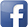 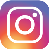 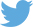 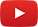 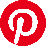 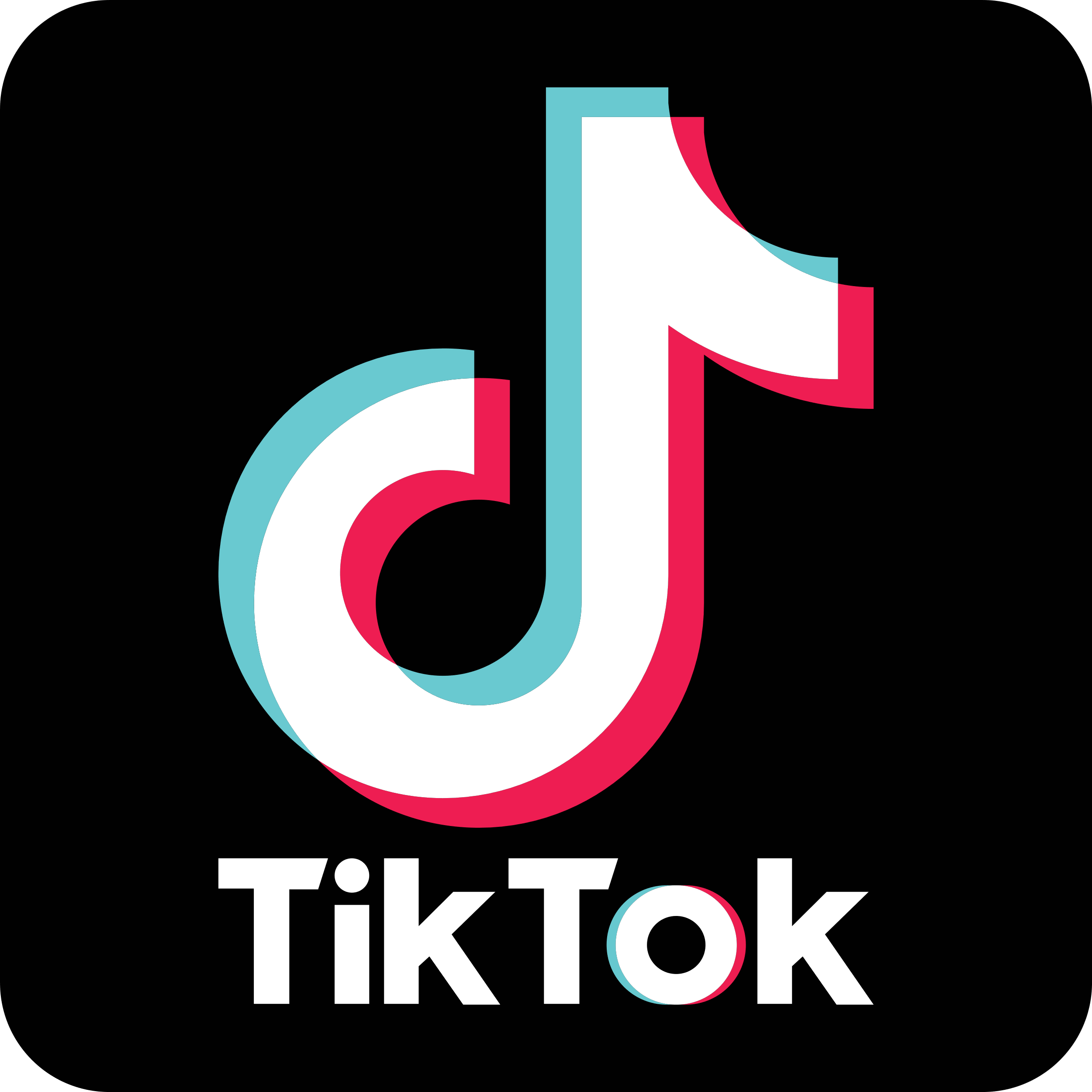 #serfausfissladis  #serfaus  #fiss  #ladis  #wearefamily  #weilwirsgeniessen  #winterlove